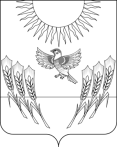 АДМИНИСТРАЦИЯ ВОРОБЬЕВСКОГО МУНИЦИПАЛЬНОГО РАЙОНАВОРОНЕЖСКОЙ ОБЛАСТИПОСТАНОВЛЕНИЕот   21.01.2013 г.    № 13     	    	            с. ВоробьевкаО проведении районной Спартакиадысреди сельских поселений, предприятий,организаций и учебных заведений	В целях привлечения населения к регулярным занятиям физической культурой и спортом, повышения уровня их физической подготовленности и спортивного мастерства, пропаганды здорового образа жизни, администрация Воробьевского муниципального районаП О С Т А Н О В Л Я Е Т:1. Провести в 2013 году Спартакиаду среди сельских поселений, предприятий, организаций и учебных заведений Воробьевского муниципального района.2. Утвердить прилагаемое положение об организации и проведении Спартакиады среди сельских поселений, предприятий, организаций и учебных заведений Воробьевского муниципального района.3. Рекомендовать главам сельских поселений, руководителям предприятий, организаций, учебных заведений:3.1. Назначить ответственных за спортивно-массовую работу, обеспечить участие команд в Спартакиаде, обратив особое внимание на доставку спортсменов на соревнования.3.2. Предоставлять официальные заявочные листы главному специалисту отдела по культуре и туризму администрации муниципального района Богданову Д.В. на каждый вид соревнований.4. Отделу по экономике и управлению муниципальным имуществом администрации муниципального района (Котенкова Е.А.) обеспечить работу предприятий торговли во время соревнований.	5. МКОУ ДОД «Воробьевская ДЮСШ» (Моторин Л.П.) обеспечить дежурство медицинской сестры во время проведения соревнований.	6. Рекомендовать отделу полиции межмуниципального отдела МВД России «Бутурлиновский» (реализаций задачи и функции органов внутренних дел Бутурлиновского и Воробьевского районов Воронежской области) (Котолевский А.Т.) обеспечить охрану общественного порядка при проведении массовых спортивных соревнований.	7. Контроль за выполнением настоящего постановления возложить на заместителя главы администрации муниципального района Письяукова С.А.Глава администрациимуниципального района 					   		И.Т. РябининП О Л О Ж Е Н И Еоб организации и проведении Спартакиады среди сельских поселений, предприятий, организаций и учебных заведений Воробьевского муниципального района 2013 года
1. ЦЕЛИ И ЗАДАЧИ.
Спартакиада проводится в целях приобщения населения к  систематическим занятиям физкультурой и спортом, использования средств физической культуры и спорта в подготовке трудящихся к высокопроизводительному труду, молодежи к службе в армии и флоте.2. РУКОВОДСТВО.Общее руководство подготовкой и проведением спартакиады осуществляется главным специалистом отдела по культуре и туризму. Непосредственное проведение соревнований возлагается на судейскую коллегию. 3. ПРОГРАММА, СРОКИ ПРОВЕДЕНИЯ СОРЕВНОВАНИЙ      И УЧАСТНИКИ.
В программу соревнований включить:
-  футзал - с 6 января;
- шахматы (командные соревнования) – 3 февраля; - стрельба (пневматическая винтовка) – 17 февраля;- гиревой спорт -  17 февраля;- волейбол –март;- Русская лапта – май;- эстафета (мужчины 4х400 м) –  сентябрь;- настольный теннис – 17 февраля;- лыжные гонки – 9 февраля.В соревнованиях по волейболу, футзалу, Русской лапте, эстафете спортсменам необходимо иметь единую спортивную форму.Запрещается спортсменам участвовать в соревнованиях более чем  за одну команду. Спортсмен, участвующий  в соревнованиях за несколько команд, дисквалифицируется до конца Спартакиады. Командам, за которые он выступал,  засчитывается поражение в этих играх, за исключением команды, за которую он выступал первый раз.	В составы команд сельских поселений, предприятий, организаций, учебных заведений, принимающих участие в районной Спартакиаде допускаются спортсмены, проживающие на территории Воробьевского района или работающие на территории Воробьевского района. 	В соревнованиях районной спартакиады в составе команд разрешается участие студентов всех учебных заведений, проживавших до поступления на территории Воробьевского района.ФУТЗАЛ - состав команды неограничен. Соревнования проводятся по воскресеньям в с.Воробьевка. Очки начисляются за выигрыш - 3, ничья - 1,  проигрыш - 0. Чемпионом становится команда, набравшая наибольшее количество очков.  В  случае  равенства очков у двух или более команд места определяются: по результатам игр между собой (количество очков,   разность мячей, количество забитых мячей);по наибольшему количеству побед во всех встречах;по лучшей разнице забитых и пропущенных мячей во всех встречах;по наибольшему числу забитых мячей во всех встречах;Награждаются игроки команд-призеров сыгравшие не менее 50% игр.Игрок, получивший 2 желтые карточки, пропускает очередную игру. После красной карточки - пропускает 1 игру.Если красная карточка предъявлена за:- оскорбление,  нецензурные  выражения и угрозы в адрес судьи - пропускает 3 игры- умышленный удар соперника, партнера, судьи - до конца чемпионатаШАХМАТЫ - состав команды 4 человека (3 мужчины,  1 женщина).  Соревнования проводятся в с.Воробьевка.  систему проведения определить в день соревнований.СТРЕЛЬБА - состав команды 3 человека (2 мужчины,  1 женщина). Соревнования проводятся в один день в с.Воробьевка. Участие школьников запрещено. Разрешается использовать оружие с любым прицелом, пульки одного образца.ВОЛЕЙБОЛ - состав команды 10 человек (не зависимо  от  пола).  За выигрыш команде  начислять  1 очко,  за поражение - 0.При равенстве очков места определяются по:-  лучшей встрече между ними-  большему числу побед (выигранных партий)-  лучшей разнице партий-  лучшей разнице мячейЭСТАФЕТА - мужчины 4х400 м. Соревнования проводятся в с.Воробьевка. Участие школьников запрещено.ГИРЕВОЙ СПОРТ - состав команды 3 человека(2 мужчины,  1 женщина). В каждой из 7 весовых категорий можно выставлять любое количество участников. Соревнования проводятся с гирями . или . (по выбору участников). В случае выступления с гирей . результат увеличивается вдвое. Для женщин гири весом . Личные места определяются в каждой весовой категории в соответствии с правилами соревнований (до ., до ., до ., до ., до , до , свыше .). Командный результат определяется по 3 лучшим результатам переведенным в очки по таблице оценки результатов (таблица Стародубцева М.В.).В случае равенства очков у двух и более команд предпочтение отдается команде имеющей больше первых мест, вторых мест, и т.д.РУССКАЯ ЛАПТА - состав команды 10 человек (не зависимо от пола). Соревнования проводятся в с.Воробьевка в 1 день по правилам, утвержденным федерацией Русской лапты.НАСТОЛЬНЫЙ ТЕННИС – состав команды 4 человека (2 мужчины, 2 женщины). Все играют в одиночном разряде. Соревнования проводятся в 1 день в с.Воробьевка.ЛЫЖНЫЕ ГОНКИ  - состав команды 3 человека (независимо от пола). Мужчины – , женщины – . Соревнования проводятся в один день, участие школьников запрещено.4. ЗАЯВКИ.
На каждый  вид  Спартакиады необходимо в первый день соревнований предоставить установленного образца заявочные листы, подписанные руководителем, врачом лечебного учреждения и представителем команды.5. ОПРЕДЕЛЕНИЕ ОБЩЕКОМАНДНОГО ЗАЧЕТА.Итоги спартакиады  подводить к Дню Физкультурника.  Общекомандное первенство в спартакиаде определяется по наименьшей сумме очков,  набранных в пяти лучших видах программы.  Очки начисляются в соответствии с занятыми местами:  за 1 место - 1 очко, за 2 место - 2 очка, а далее соответственно. Начислять 20 штрафных очков за неявку на соревнования.В случае равенства очков, преимущество получает команда:- имеющая больше 1 мест;- имеющая больше 2 мест;- имеющая больше 3 мест; 
    	Команда не закрывшая 5 зачетных видов,  на призовые места в общекомандном зачете не претендует.
6. НАГРАЖДЕНИЕ.Награждать руководителей и тренеров - представителей команд, чьи команды заняли 1- 3 места в Спартакиаде, ценными подарками.Команда, занявшая 1 место в Спартакиаде, награждается переходящим кубком,  вымпелом, грамотой, призами. Команды, занявшие 2 - 3 места, награждаются вымпелами, грамотами, призами.Награждать команды, занявшие первые места в каждом виде переходящим кубком, грамотой. Команды, занявшие 2- 3 места - грамотами. Спортсменов команд, занявших 1 - 3 места - грамотами, ценными подарками.7. ФИНАНСИРОВАНИЕ.Участие команд в районных соревнования Спартакиады за счет командирующих организаций.  Утверждено постановлением администрацииВоробьевского муниципального районаот 21.01.2013 № 13